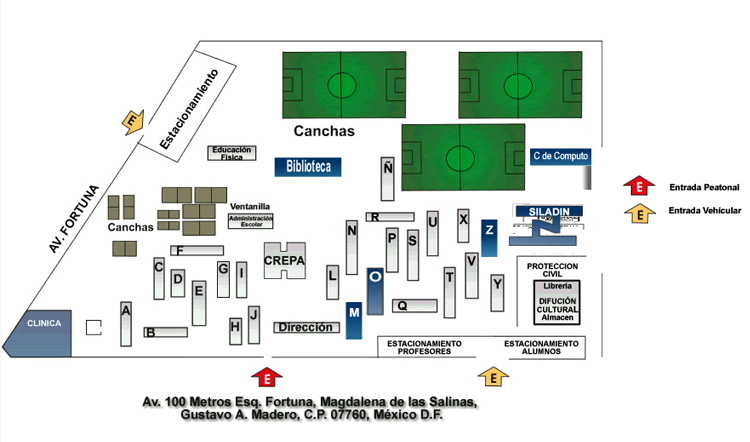 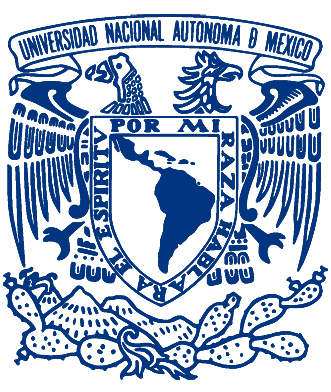 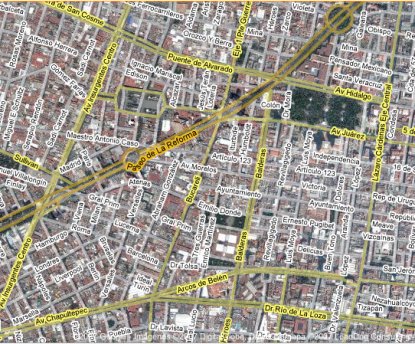 La mejor opcion que puedes hacer,elige un Colegio de Ciencias y HumanidadesNo tiene compración!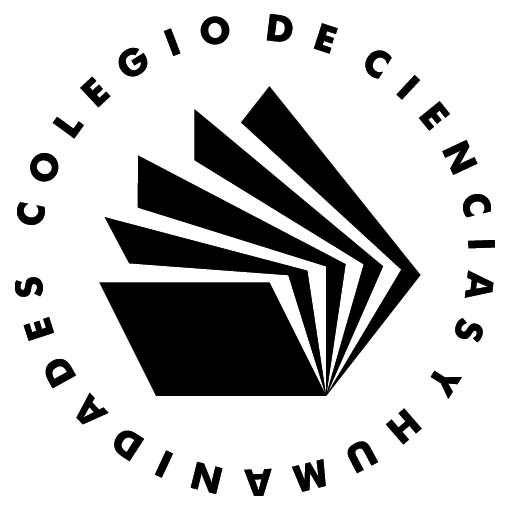 Plan de Estudios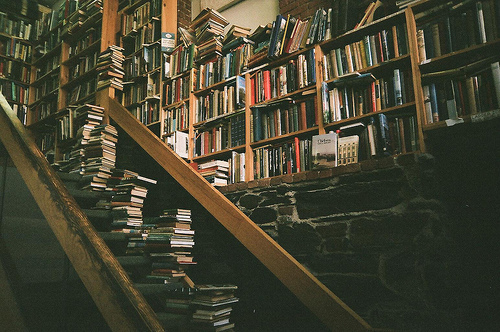 Aprender a aprender: nuestros alumnos serán capaces de adquirir nuevos conocimientos por cuenta propiaAprender a ser: donde se enuncia el propósito de atenderlos no sólo en el ámbito de los conocimientos, sino también en el desarrollo de los valores humanos, particularmente los éticos, los cívicos y la sensibilidad artística.Aprender a hacer: el aprendizaje incluye el desarrollo de habilidades que les permita poner en práctica sus conocimientosContamos con  14 hectareas 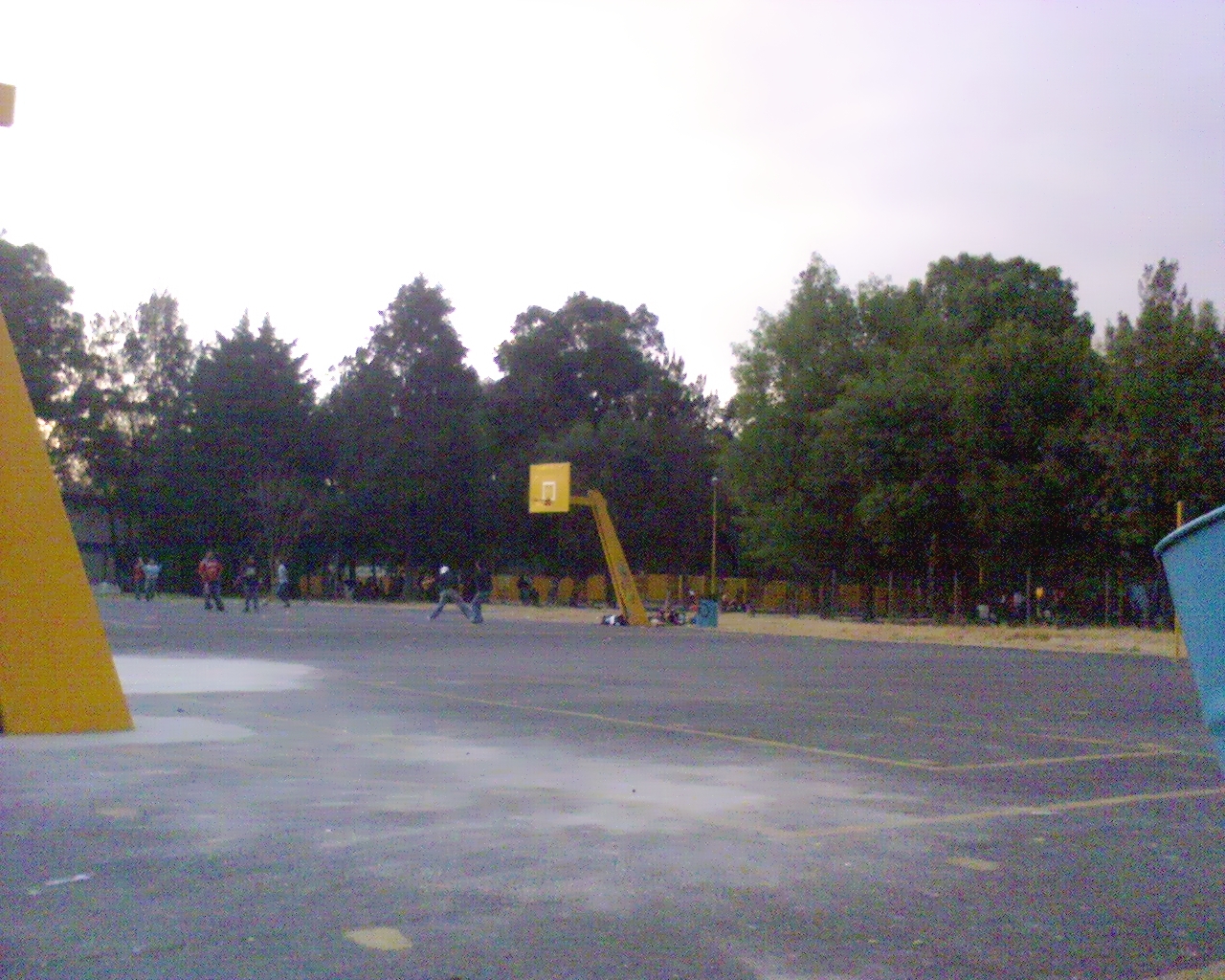 -pista de atletismo de 400m-un gimnasio- 4 canchas de basquetbol -3 canchas de futboll -2 canchas de volleboll-Biblioteca -Salones con cañon 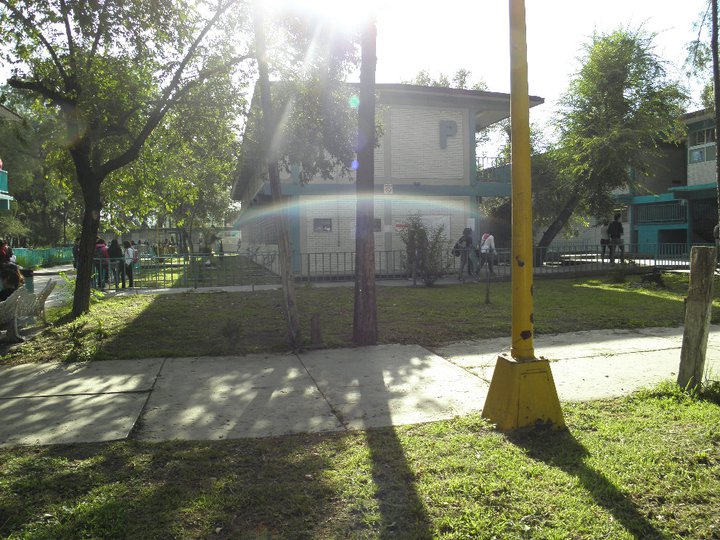 -un edificio de computo-red de internet -Cafeterias-SILADIN -librería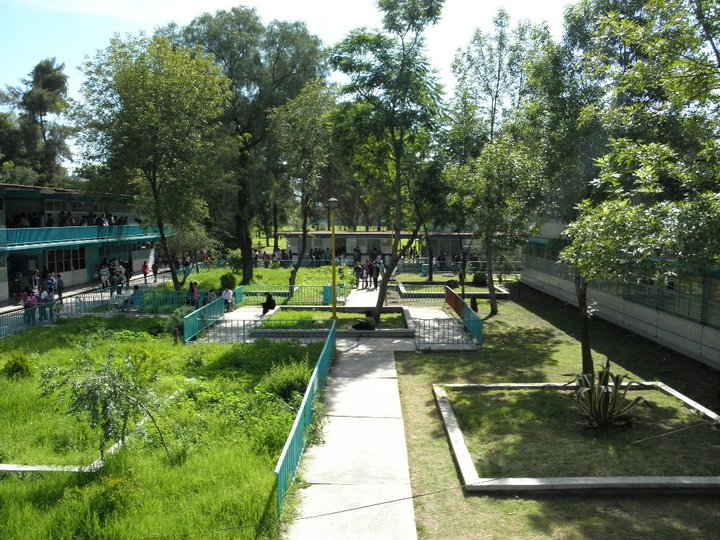 -estacionamiento para alumnos y profesores -areas verdes-Acuario 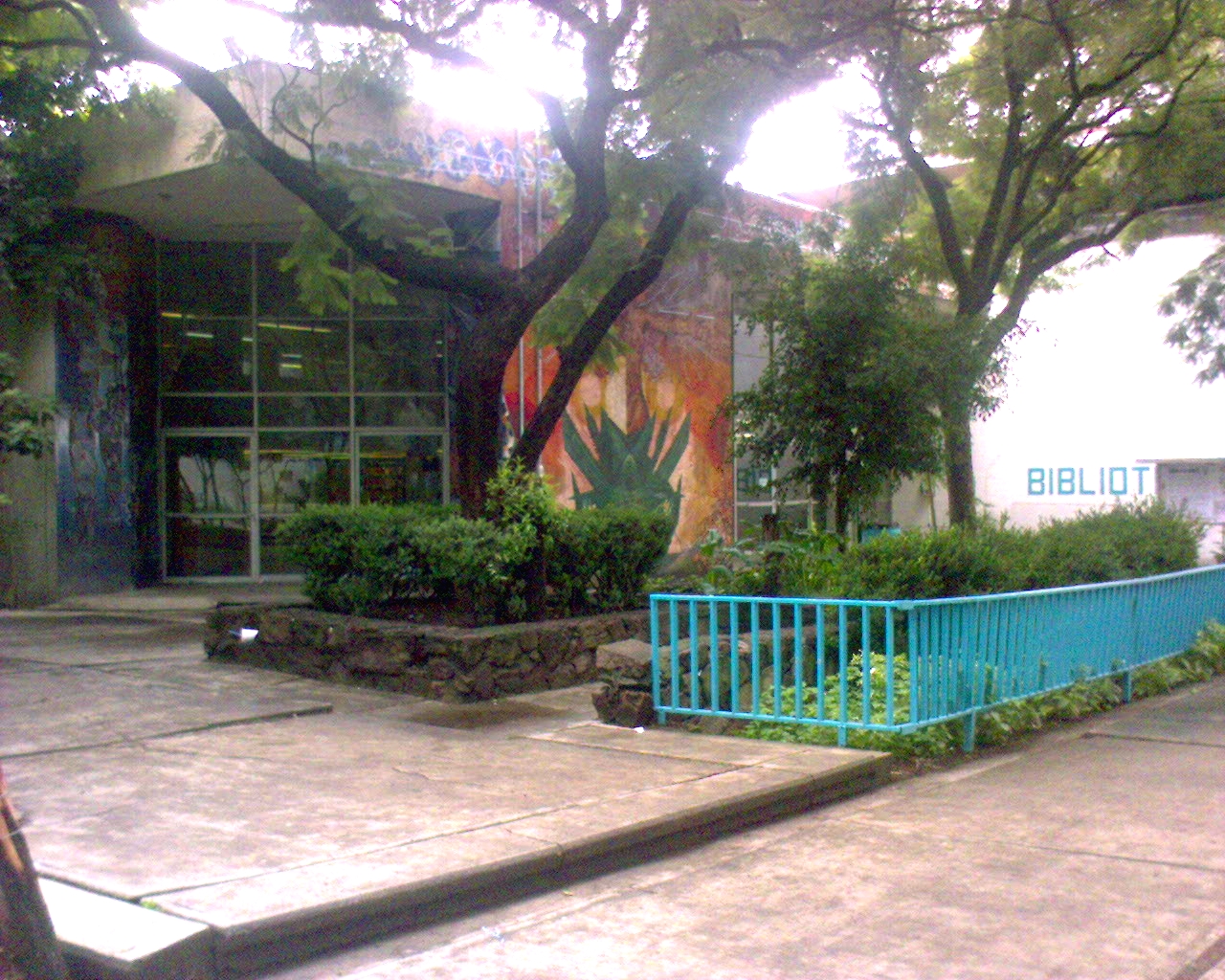 